POWIATOWY URZĄD PRACY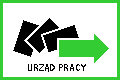 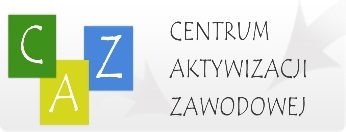           ul. Bema  2,  21–200 Parczew  tel./fax. 83 355-16-30,           e-mail: lupa@praca.gov.pl, www.parczew.praca.gov.plParczew, dnia .......................................................................   (pieczątka Wnioskodawcy)W N I O S E K- 2017o refundację wynagrodzenia, nagród oraz składki na ubezpieczenie społeczne na okres 12 miesięcy dla skierowanych bezrobotnych do 30 roku życiaPodstawa Prawna:1. Art. 150f i 150g  ustawy z dnia 20 kwietnia 2004 r. o promocji zatrudnienia i instytucjach rynku pracy (Dz. U. 2017 r. poz. 1065 z  późn. zm.);2. Ustawa z dnia 30 kwietnia 2004 r. o postępowaniu w sprawach dotyczących pomocy publicznej (Dz. U. z 2016r. poz. 1808 ze zm.);3. Ustawa z dnia 27 sierpnia 2009 r. o finansach publicznych (Dz. U. z 2016 r., poz. 1870 z późn. zm.);4. Rozporządzenie Komisji UE Nr 1407/2013 z dnia 18 grudnia 2013 r. w sprawie stosowania art. 107 i 108 Traktatu o funkcjonowaniu Unii Europejskiej do pomocy de minimis;5. Rozporządzenie Komisji UE Nr 1408/2013 z dnia 18 grudnia 2013 r. w sprawie stosowania art. 107 i 108 Traktatu o funkcjonowaniu Unii Europejskiej do pomocy de minimis w sektorze rolnym;6. Rozporządzenie Komisji UE Nr 717/2014 z dnia 27 czerwca 2014 r. w sprawie stosowania art. 107 i 108 Traktatu o funkcjonowaniu Unii Europejskiej do pomocy de minimis w sektorze rybołówstwa i akwakultury;DANE DOTYCZĄCE WNIOSKODAWCYNazwa lub imię i nazwisko (w przypadku osoby fizycznej) : ………………………………………….............………………………………………………………………………………………………………….....Adres siedziby:  …………………………………………………………………………………………..Adres miejsca prowadzenia działalności gospodarczej: ……………………………………………………………………………………………………………………………………………………………..... PESEL(w przypadku osoby fizycznej): ………………… NIP : ………………… REGON: ………………..Tel.: ……………….. tel. kom.:…………………… fax: ……………… e-mail: …………………….....Forma prawna działalności gospodarczej: ………………………………………………………………..………………………………………………………………………………………………………….....Rodzaj działalności gospodarczej (wg PKD): ……………………………………………………………………………………………………………………………………………………………………….....Data rozpoczęcia działalności: …………………………………………………………………………… Forma opodatkowania:karta podatkowa*  księga przychodów i rozchodów ………%*pełna księgowość ……….%*  ryczałt od przychodów ewidencjonowanych ……….%* Stopa procentowa składki na ubezpieczenie wypadkowe …………….…%Nazwa banku i nr rachunku bankowego: …………………………………………………………………   _  _  -  _  _  _  _  -  _  _  _  _  -  _  _  _  _  -  _  _  _  _  -  _  _  _  _  -  _  _  _  _Imię i nazwisko, stanowisko służbowe, numer telefonu osoby wyznaczonej do kontaktu z Urzędem: ……………………………………………………………………………………………….....................Imię i nazwisko, stanowisko służbowe, numer telefonu osoby uprawnionej do podpisania umowy:………………………………………………………………………………………………………………………………………………………………………………………………………………….…………………………………………………………………………………………………………….Aktualna liczba zatrudnionych pracowników, w przeliczeniu na pełny wymiar czasu pracy, w dniu złożenia wniosku wynosi ………………………………………………………………………………...Stan zatrudnienia w okresie 6 miesięcy przed dniem złożenia wniosku:Liczba dokonanych rozwiązań stosunków pracy w okresie ostatnich 6 miesięcy przed dniem złożenia wniosku: ……..............................................................................................................................................□ z przyczyn dotyczących zakładu pracy:………………. □ z przyczyn nie dotyczących zakładu pracy:………....... II. DANE   DOTYCZĄCE   PLANOWANEGO   MIEJSCA   PRACYLiczba bezrobotnych, których Wnioskodawca zamierza zatrudnić w ramach refundacji wynagrodzeń: ……………………… . Wnioskowana wysokość refundowanych kosztów poniesionych na wynagrodzenia, nagrody oraz składki na ubezpieczenie społeczne skierowanych bezrobotnych do 30 roku życia w zł/m-c.: …………………Proponowana data rozpoczęcia zatrudnienia  ……………………………………….….……………..…Proponowana wysokość wynagrodzenia brutto …………………….……………………………zł/m-c.Miejsce wykonywania pracy osób zatrudnionych w ramach refundacji (dokładny adres): ……………………………………………………………………………………………………………………………...System wypłaty wynagrodzenia (miesięczny, akordowy, ryczałtowy, godzinowy) …………………… Poniesienie przez Wnioskodawcę kosztów zatrudnienia  następuje: 
a) Wypłata   wynagrodzenia          
□  w miesiącu, za który przysługuje wynagrodzenie                                                                                                               □  w miesiącu następnym po miesiącu, za który   przysługuje wynagrodzenie                  
b)  Opłacenie składek na ubezpieczenie społeczne               
□  w miesiącu, w którym nastąpiła wypłata wynagrodzenia               
□  w miesiącu następnym po wypłacie wynagrodzenia.     Zmianowość ……………………………….., godziny pracy: …………….………………………………Opis stanowiska pracy na którym zatrudniony zostanie skierowany bezrobotny:Uwaga! Nazwa stanowiska pracy oraz kod zawodu musi być zgodny z klasyfikacją zawodów dostępną na stronie internetowej pupparczew.pl - „dokumenty do pobrania”.Oświadczam, że na dzień składania wniosku informacje zawarte we wniosku i załączonych do niego dokumentach nie uległy zmianie i są zgodne ze stanem faktycznym i prawnym.Wyrażam zgodę na przetwarzanie moich danych osobowych, zgodnie z ustawą o ochronie danych osobowych z dnia 29 sierpnia 1997 roku (Dz. U. z 2016r. poz. 922)Urząd zastrzega sobie prawo żądania dodatkowych informacji, wyjaśnień lub dokumentów potwierdzających informacje zawarte we wniosku……………………………..                                                                            . ….……………………………………..    (miejscowość i data)                                                                                           (pieczątka i podpis Wnioskodawca lub osoby                                                                                                                       uprawnionej do  reprezentowania )Wymagane załączniki do wniosku:Aktualny dokument potwierdzający formę prawną podmiotu:-  w przypadku jednostek samorządu terytorialnego i innych jednostek sektora finansów publicznych – należy dołączyć dokumenty potwierdzające fakt powołania jednostki, akt założycielski,  statut, uchwała, regulamin,-  w przypadku Wnioskodawcy działającego w formie spółki należy dołączyć kserokopię umowy spółki. Dokument potwierdzający pełnomocnictwo do reprezentowania Wnioskodawcy – jeżeli nie wynika ze złożonych dokumentów.Oświadczenie Wnioskodawcy- Załącznik Nr 1.Oświadczenie i zaświadczenia o otrzymaniu pomocy publicznej i pomocy de minimis – Załącznik Nr 2.Beneficjenci pomocy publicznej dodatkowo do wniosku dołączają:Formularz o pomocy de minimis – Załącznik Nr 3.Wszystkie załączniki do wniosku będące kserokopiami muszą być poświadczoneprzez Wnioskodawcę za zgodność  z oryginałem.Załącznik nr 1 do wniosku o refundację części kosztów poniesionych na wynagrodzenia, nagrody oraz składki na ubezpieczenie społeczne skierowanych bezrobotnych do 30 roku życia                                                                                Parczew, dnia .......................................................................(pieczątka Wnioskodawcy)OŚWIADCZENIE  Niniejszym oświadczam, że:Zalegam/nie zalegam* w dniu złożenia wniosku z wypłacaniem w terminie wynagrodzeń pracownikom oraz z opłacaniem w terminie należnych składek na ubezpieczenia społeczne, zdrowotne, Fundusz Pracy, Fundusz Gwarantowanych Świadczeń Pracowniczych;Zalegam/nie zalegam* w dniu złożenia wniosku z opłacaniem innych danin publicznych;Zobowiązuję się do utrzymania w zatrudnieniu skierowanego bezrobotnego przez okres objęty refundacją oraz do dalszego zatrudnienia (po upływie okresu refundacji) skierowanego bezrobotnego przez okres minimum 12-miesięcy)Jestem/nie jestem* beneficjentem pomocy w rozumieniu ustawy z dnia 30 kwietnia 2004r. 
o postępowaniu w sprawach dotyczących pomocy publicznej (Dz. U. z 2016 r., poz. 1808 
ze zm.).Rozwiązałem/nie rozwiązałem stosunku pracy z pracownikiem z przyczyn dotyczących zakładu pracy w okresie 6 miesięcy bezpośrednio poprzedzających dzień złożenia wnioskuByłem / nie byłem* karany lub skazany prawomocnym wyrokiem za naruszenie przepisów prawa pracy oraz jestem/ nie jestem* objęty postępowaniem dotyczącym naruszenia przepisów prawa pracy;Zatrudniam / nie zatrudniam co najmniej jednego pracownika (zatrudnienie oznacza wykonywanie pracy na podstawie stosunku pracy, stosunku służbowego oraz umowy o pracę nakładczą);Posiadam/nie posiadam* w dniu złożenia wniosku nieuregulowanych w terminie zobowiązań cywilnoprawnych;W okresie 365 dni przed dniem złożenia niniejszego wniosku: 
-zostałem/ nie zostałem* ukarany, skazany prawomocnym wyrokiem za naruszenie praw pracowniczych lub 	
-jestem/nie jestem* objęty postępowaniem dotyczącym naruszenia przepisów prawa pracy; Przyjmuję do wiadomości, że urząd może nie przyjąć oferty pracy, w szczególności jeżeli wnioskodawca w okresie 365 dni przed dniem zgłoszenia oferty pracy został ukarany lub skazany prawomocnym wyrokiem za naruszenie przepisów prawa pracy albo jest objęty postępowaniem dotyczącym naruszenia przepisów prawa pracy;Spełniam / nie spełniam* warunki, o których mowa w Rozporządzeniu Komisji (UE) nr 1407/2013 z dnia 18 grudnia 2013 r. w sprawie stosowania art. 107 i 108 Traktatu o funkcjonowaniu  Unii Europejskiej do pomocy de minimis (Dz. Urz. UE L 352 z 24.12.2013 str.1),Spełniam / nie spełniam* warunki, o których mowa w rozporządzeniu Komisji (UE) nr 1408/2013 z dnia 18 grudnia 2013 r. w sprawie stosowania art. 107  i 108 Traktatu o funkcjonowaniu  Unii Europejskiej do pomocy de minimis w sektorze rolnym (Dz. Urz. UE L 352 z 24.12.2013 str.9)Spełniam / nie spełniam* warunki, o których mowa w rozporządzeniu Komisji (UE) nr 717/2014 z dnia 27 czerwca 2014 r. w sprawie stosowania art. 107 i 108 Traktatu o funkcjonowaniu  Unii Europejskiej do pomocy de minimis w sektorze rybołówstwa i akwakultury (Dz. Urz. UE L 190, z 28.06.2014 str. 45)Wyrażam zgodę na przetwarzanie moich danych osobowych zgodnie z ustawą z dnia 29 sierpnia 1997 roku o ochronie danych osobowych ( Dz. U. z 2016 r.  poz. 922).Oświadczam, że na dzień składania wniosku informacje zawarte we wniosku i załączonych do niego dokumentach nie uległy zmianie i są zgodne ze stanem faktycznym i prawnym.                                                                                                                              ................................................................                                                                                                                                     (pieczęć i podpis Wnioskodawcy)         * niepotrzebne skreślićZałącznik nr 2 do wniosku o refundację części kosztów poniesionych na wynagrodzenia, nagrody oraz składki na ubezpieczenie społeczne skierowanych bezrobotnych do 30 roku życia                                                                                                                         Parczew, dnia .......................................................................(pieczątka Wnioskodawcy)OŚWIADCZENIE 	WNIOSKODAWCY O POMOCY PUBLICZNEJ I POMOCY DE MINIMISOświadczam , że:- w ciągu bieżącego roku kalendarzowego oraz 2 poprzedzających go lat kalendarzowych do dnia złożenia wniosku o  refundację wynagrodzenia, nagród oraz składki na ubezpieczenie społeczne dla skierowanych bezrobotnych do 30 roku życia:otrzymałem(am)/nie otrzymałem(am)* środków stanowiących pomoc publiczną lub pomoc  de minimis w zakresie wynikającym z art. 37** ust. 1 i 2 ustawy z dnia 30 kwietnia 2004 r.
o postępowaniu w sprawach dotyczących pomocy publicznej (Dz. U. z 2016 r., poz. 1808 
ze zm.).W przypadku otrzymania pomocy publicznej de minimis należy wypełnić poniższe zestawienie oraz dołączyć kopię zaświadczeń o otrzymanej pomocy.otrzymałem(am)/ nie otrzymałem(am)*inną pomoc publiczną w odniesieniu do tych samych kosztów kwalifikujących się do objęcia pomocą, na pokrycie których ma być przeznaczona pomoc de minimis                                                                                                                    ………………………………………..……                                                                                                                  (czytelny podpis i pieczątka Wnioskodawcy)*niepotrzebne skreślić** Podmiot ubiegający się o pomoc de minimis jest zobowiązany do przedstawienia podmiotowi udzielającemu pomocy, wraz z wnioskiem o udzielenie pomocy: 1) wszystkich zaświadczeń o pomocy de minimis, jakie otrzymał w roku, w którym ubiega się o pomoc, oraz w ciągu 2 poprzedzających go lat, albo oświadczenia o wielkości pomocy de minimis otrzymanej w tym okresie; 2) oświadczenia o wielkości i przeznaczeniu pomocy publicznejLp.Miesiąc/ rokLiczba pracowników w oparciu o umowę o pracę1.2.3.4.5.6.7.Lp.Nazwa stanowiska pracy oraz kod zawoduKwalifikacje , umiejętności i doświadczenie zawodowe niezbędne do wykonywania pracy, jakie powinien posiadać skierowany bezrobotny (P-pożądane, K-konieczne)-zaznaczyć odpowiednieKwalifikacje , umiejętności i doświadczenie zawodowe niezbędne do wykonywania pracy, jakie powinien posiadać skierowany bezrobotny (P-pożądane, K-konieczne)-zaznaczyć odpowiednieKwalifikacje , umiejętności i doświadczenie zawodowe niezbędne do wykonywania pracy, jakie powinien posiadać skierowany bezrobotny (P-pożądane, K-konieczne)-zaznaczyć odpowiednieKwalifikacje , umiejętności i doświadczenie zawodowe niezbędne do wykonywania pracy, jakie powinien posiadać skierowany bezrobotny (P-pożądane, K-konieczne)-zaznaczyć odpowiednieRodzaj pracy jaka będzie wykonywana przez skierowanego bezrobotnego (ogólny zakres obowiązków)1.Poziom wykształceniaKP1.UmiejętnościKP1.UprawnieniaKP1.Doświadczenie zawodoweKP1.Znajomość języków obcych z określeniem poziomu znajomościKPL.p.Organ udzielający pomocyPodstawa prawnaDzień udzielenia pomocyWartość pomocy w euroWartość pomocy w złotychNr programu pomocowego, decyzji lub umowy1.2.3.4.                                                                                                                              Razem:                                                                                                                                Razem:                                                                                                                                Razem:                                                                                                                                Razem:  